О внесении изменений в постановление администрации муниципального района Пестравский Самарской области от 22.02.2019 № 99 «Об утверждении  муниципальной программы «Развитие физической культуры и спорта в муниципальном районе Пестравский на 2019-2023 годы»В целях повышения эффективности развития и пропаганды физкультурно-спортивной работы, корректировки показателей (индикаторов), уточнения перечня мероприятий и объемов финансирования, в соответствии с Указом Президента Российской Федерации от 07.05.2018 № 204 «О национальных целях и стратегических задачах развития Российской Федерации на период до 2024 года», Федеральным проектом «Спорт — норма жизни» национального проекта «Демография», Федеральным законом от 06.10.2003 №131-ФЗ «Об общих принципах организации местного самоуправления в Российской Федерации», руководствуясь статьями 41, 43 Устава муниципального района Пестравский Самарской области, администрация муниципального района Пестравский Самарской области ПОСТАНОВЛЯЕТ:Внести в постановление администрации муниципального района Пестравский Самарской области от 22.02.2019 № 99 «Об утверждении  муниципальной программы «Развитие физической культуры и спорта в муниципальном районе Пестравский на 2019-2023 годы» следующие изменения:В муниципальной программе «Развитие физической культуры и спорта в муниципальном районе Пестравский на 2019-2023 годы» (далее – муниципальная программа):Паспорт муниципальной программы «Развитие физической культуры и спорта в муниципальном районе Пестравский на 2019-2023 годы» (далее - муниципальная программа) изложить в новой редакции согласно приложению 1 к настоящему постановлению.Раздел 6. «Перечень показателей (индикаторов) муниципальной программы с указанием плановых значений по годам ее реализации и за весь период реализации» изложить в следующей редакции:«Раздел 6. Перечень показателей (индикаторов) муниципальной программы с указанием плановых значений по годам ее реализации и за весь период реализации. Текстовую часть Раздела 7. «Информация о ресурсном обеспечении муниципальной Программы за счет средств областного бюджета, федерального бюджета, местных бюджетов и внебюджетных источников в разрезе главных распорядителей средств местного бюджета, планов мероприятий (мероприятий) органов местного самоуправления муниципального района Пестравский Самарской области, муниципальных учреждений, включенных в муниципальную Программу» изложить в новой редакции:«Общий объем финансирования муниципальной программы составляет 36875,67 тыс. руб., в т. ч. из областного бюджета Самарской области – 23304,1 тыс. руб., из бюджета муниципального района Пестравский – 13571,57 тыс. руб.»;Приложение к муниципальной программе «План мероприятий по выполнению муниципальной программы» изложить в новой редакции согласно приложению 2 к настоящему постановлению.Опубликовать настоящее постановление в районной газете «Степь» и разместить на официальном Интернет-сайте муниципального района Пестравский. Ответственному исполнителю муниципальной программы совместно с главным инженером - системным программистом отдела информатизации администрации муниципального района Пестравский Самарской области (Сидоров В.В.) в 10-дневный срок с даты утверждения настоящего постановления осуществить государственную регистрацию внесенных изменений в муниципальную программу в федеральном Реестре документов стратегического планирования в государственной информационной системе «Управление» в установленном порядке. Контроль за исполнением настоящего постановления возложить на заместителя Главы муниципального района Пестравский по социальным вопросам Прокудину О.Н.Глава муниципального районаПестравский                                                                                            С.В. ЕрмоловКазанцева Т. А., 22247Приложение 1 к постановлению администрациимуниципального района ПестравскийСамарской областиот __________ №_______Паспортмуниципальной программы ПЛАН МЕРОПРИЯТИЙпо выполнению муниципальной программы«Развитие физической культуры и спорта в муниципальном районе Пестравский Самарской области на 2019-2023 годы»ПРОЕКТАДМИНИСТРАЦИЯ 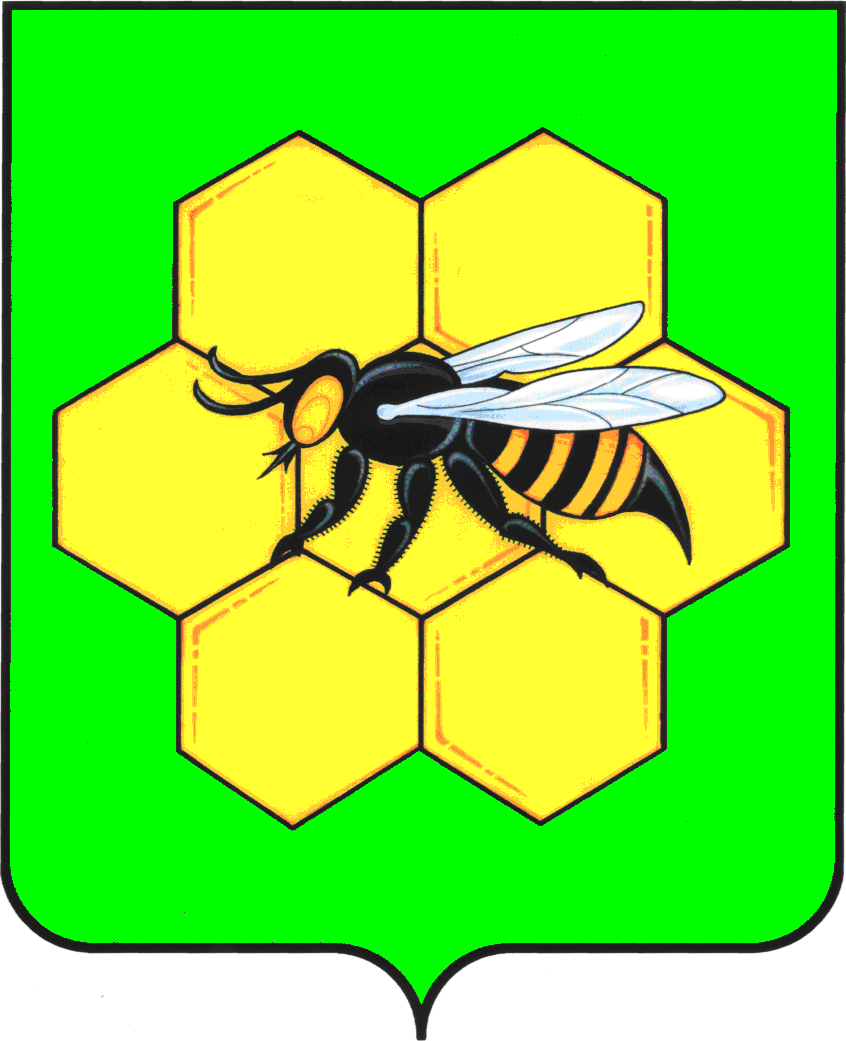 МУНИЦИПАЛЬНОГО РАЙОНА ПЕСТРАВСКИЙСАМАРСКОЙ ОБЛАСТИПОСТАНОВЛЕНИЕот____________________№_____№ п/пНаименование Цели, задачи, показателя (индикатора)Единица измеренияЗначение целевого показателя (индикатора) по годамЗначение целевого показателя (индикатора) по годамЗначение целевого показателя (индикатора) по годамЗначение целевого показателя (индикатора) по годамЗначение целевого показателя (индикатора) по годамЗначение целевого показателя (индикатора) по годамисточник значений показателяответственный исполнитель№ п/пНаименование Цели, задачи, показателя (индикатора)Единица измеренияОценка 2018Плановый период (прогноз)Плановый период (прогноз)Плановый период (прогноз)Плановый период (прогноз)Плановый период (прогноз)источник значений показателяответственный исполнитель№ п/пНаименование Цели, задачи, показателя (индикатора)Единица измеренияОценка 201820192020202120222023источник значений показателяответственный исполнитель1.Цель. Создание условий для развития физической культуры и спорта на территории муниципального района Пестравский Самарской областиЦель. Создание условий для развития физической культуры и спорта на территории муниципального района Пестравский Самарской областиЦель. Создание условий для развития физической культуры и спорта на территории муниципального района Пестравский Самарской областиЦель. Создание условий для развития физической культуры и спорта на территории муниципального района Пестравский Самарской областиЦель. Создание условий для развития физической культуры и спорта на территории муниципального района Пестравский Самарской областиЦель. Создание условий для развития физической культуры и спорта на территории муниципального района Пестравский Самарской областиЦель. Создание условий для развития физической культуры и спорта на территории муниципального района Пестравский Самарской областиЦель. Создание условий для развития физической культуры и спорта на территории муниципального района Пестравский Самарской областиЦель. Создание условий для развития физической культуры и спорта на территории муниципального района Пестравский Самарской областиЦель. Создание условий для развития физической культуры и спорта на территории муниципального района Пестравский Самарской области1.1.Задача 1. Развитие на территории муниципального района Пестравский инфраструктуры в сфере физической культуры и спорта.Задача 1. Развитие на территории муниципального района Пестравский инфраструктуры в сфере физической культуры и спорта.Задача 1. Развитие на территории муниципального района Пестравский инфраструктуры в сфере физической культуры и спорта.Задача 1. Развитие на территории муниципального района Пестравский инфраструктуры в сфере физической культуры и спорта.Задача 1. Развитие на территории муниципального района Пестравский инфраструктуры в сфере физической культуры и спорта.Задача 1. Развитие на территории муниципального района Пестравский инфраструктуры в сфере физической культуры и спорта.Задача 1. Развитие на территории муниципального района Пестравский инфраструктуры в сфере физической культуры и спорта.Задача 1. Развитие на территории муниципального района Пестравский инфраструктуры в сфере физической культуры и спорта.Задача 1. Развитие на территории муниципального района Пестравский инфраструктуры в сфере физической культуры и спорта.Задача 1. Развитие на территории муниципального района Пестравский инфраструктуры в сфере физической культуры и спорта.1.1.1.Количествоспортивныхсооружений вмуниципальном районе Пестравскийединиц384042444444Статистическая форма 1-ФКМКУ «OKC»Администрации сельских поселений муниципального района Пестравский1.1.2.Уровень обеспеченности населения муниципального района Пестравский спортивными сооружениями исходя из единовременной пропускной способности объектов спортапроцент157,3162,7162,998,29999смотреть методику расчетовМКУ «OKC»МБУ «УКМПС»1.2.Задача 2. Создание условий для развития физической культуры и спорта по месту жительства граждан муниципального района Пестравский.Задача 2. Создание условий для развития физической культуры и спорта по месту жительства граждан муниципального района Пестравский.Задача 2. Создание условий для развития физической культуры и спорта по месту жительства граждан муниципального района Пестравский.Задача 2. Создание условий для развития физической культуры и спорта по месту жительства граждан муниципального района Пестравский.Задача 2. Создание условий для развития физической культуры и спорта по месту жительства граждан муниципального района Пестравский.Задача 2. Создание условий для развития физической культуры и спорта по месту жительства граждан муниципального района Пестравский.Задача 2. Создание условий для развития физической культуры и спорта по месту жительства граждан муниципального района Пестравский.Задача 2. Создание условий для развития физической культуры и спорта по месту жительства граждан муниципального района Пестравский.Задача 2. Создание условий для развития физической культуры и спорта по месту жительства граждан муниципального района Пестравский.Задача 2. Создание условий для развития физической культуры и спорта по месту жительства граждан муниципального района Пестравский.1.2.1.Количество спортивно-массовых и физкультурно-оздоровительных мероприятийединиц13013550525558смотреть методику расчетовМБУ «УКМПС»СП ДЮСШ ГБОУ СОШ с. ПестравкаГКУ СО «КЦСОН мр Пестравский»1.2.2.Количество изготовленных информационных и рекламных материалов, направленных на пропаганду здорового образа жизниединиц1025555смотреть методику расчетовМБУ «УКМПС»1.3.Задача 3. Популяризация физической культуры и спорта среди различных групп населения муниципального района ПестравскийЗадача 3. Популяризация физической культуры и спорта среди различных групп населения муниципального района ПестравскийЗадача 3. Популяризация физической культуры и спорта среди различных групп населения муниципального района ПестравскийЗадача 3. Популяризация физической культуры и спорта среди различных групп населения муниципального района ПестравскийЗадача 3. Популяризация физической культуры и спорта среди различных групп населения муниципального района ПестравскийЗадача 3. Популяризация физической культуры и спорта среди различных групп населения муниципального района ПестравскийЗадача 3. Популяризация физической культуры и спорта среди различных групп населения муниципального района ПестравскийЗадача 3. Популяризация физической культуры и спорта среди различных групп населения муниципального района ПестравскийЗадача 3. Популяризация физической культуры и спорта среди различных групп населения муниципального района ПестравскийЗадача 3. Популяризация физической культуры и спорта среди различных групп населения муниципального района Пестравский1.3.1.Доля населения муниципального района Пестравский, систематически занимающегося физической культурой и спортом, в общей численности населения Самарской области в возрасте от 3 до 79 летпроцент37,640,746,549,551,652,8смотреть методику расчетовМБУ «УКМПС»1.3.2.Доля населения муниципального района Пестравский, занятого в экономике, занимающегося физической культурой и спортом, в общей численности населения, занятого в экономикепроцент12,512,812,930,031,031,5смотреть методику расчетовМБУ «УКМПС»1.3.3.Доля обучающихся, систематически занимающихся физической культурой и спортом, в общей численности обучающихся (6-29 лет)процент83,583,585,286,687,087,5Статистическая форма 1-ФКМБУ «УКМПС»1.3.4.Доля населения муниципального района Пестравский, занимающегося в спортивных организациях, в общей численности детей и молодежи в возрасте от 6 до 18 летпроцент91,191,992,036,036,136,5смотреть методику расчетовОбразовательные организации Пестравского района1.3.5.Доля лиц с ограниченными возможностями здоровья и инвалидов, систематически занимающихся физической культурой и спортом, в общей численности указанной категории населенияпроцент10,918,418,568,660,060,2Статистическая форма 3-АФК)ГКУ СО «КЦСОН мр Пестравский»1.4.Задача 4. Внедрение на территории муниципального района Пестравский Всероссийского физкультурно-спортивного комплекса «Готов к труду и обороне».Задача 4. Внедрение на территории муниципального района Пестравский Всероссийского физкультурно-спортивного комплекса «Готов к труду и обороне».Задача 4. Внедрение на территории муниципального района Пестравский Всероссийского физкультурно-спортивного комплекса «Готов к труду и обороне».Задача 4. Внедрение на территории муниципального района Пестравский Всероссийского физкультурно-спортивного комплекса «Готов к труду и обороне».Задача 4. Внедрение на территории муниципального района Пестравский Всероссийского физкультурно-спортивного комплекса «Готов к труду и обороне».Задача 4. Внедрение на территории муниципального района Пестравский Всероссийского физкультурно-спортивного комплекса «Готов к труду и обороне».Задача 4. Внедрение на территории муниципального района Пестравский Всероссийского физкультурно-спортивного комплекса «Готов к труду и обороне».Задача 4. Внедрение на территории муниципального района Пестравский Всероссийского физкультурно-спортивного комплекса «Готов к труду и обороне».Задача 4. Внедрение на территории муниципального района Пестравский Всероссийского физкультурно-спортивного комплекса «Готов к труду и обороне».Задача 4. Внедрение на территории муниципального района Пестравский Всероссийского физкультурно-спортивного комплекса «Готов к труду и обороне».1.4.1.Доля населения муниципального района Пестравский, выполнившего нормативы испытаний спортивного комплекса «Готов к труду и обороне» (ГТО), в общей численности населения муниципального района Пестравский, принявшего участие в выполнении Всероссийского физкультурно-спортивного комплекса «Готов к труду и обороне» (ГТО)процент0,10,10,578,040,042,0смотреть методику расчетовСП ДЮСШ ГБОУ СОШ с. Пестравка МБУ «УКМПС»1.5.Задача 5. Совершенствование кадрового обеспечения физической культуры и спорта.Задача 5. Совершенствование кадрового обеспечения физической культуры и спорта.Задача 5. Совершенствование кадрового обеспечения физической культуры и спорта.Задача 5. Совершенствование кадрового обеспечения физической культуры и спорта.Задача 5. Совершенствование кадрового обеспечения физической культуры и спорта.Задача 5. Совершенствование кадрового обеспечения физической культуры и спорта.Задача 5. Совершенствование кадрового обеспечения физической культуры и спорта.Задача 5. Совершенствование кадрового обеспечения физической культуры и спорта.Задача 5. Совершенствование кадрового обеспечения физической культуры и спорта.Задача 5. Совершенствование кадрового обеспечения физической культуры и спорта.1.5.1.Количество физкультурных работников, прошедших курсы повышения квалификации и переподготовкичеловек2025610смотреть методику расчетовСП ДЮСШ ГБОУ СОШ с. ПестравкаМБУ «УКМПС»Наименование муниципальной программы Муниципальная программа «Развитие физической культуры и спорта в муниципальном районе Пестравский Самарской области на 2019-2023 годы».Дата принятия решения о разработке муниципальной программыПостановление администрации муниципального района Пестравский от 22.02.2019 №99 «Об утверждении муниципальной программы "Развитие физической культуры и спорта в муниципальном районе Пестравский на 2019-2023 годы"Ответственный исполнитель муниципальной программыМуниципальное бюджетное учреждение «Управление культуры, молодёжной политики и спорта муниципального района Пестравский»Участники муниципальной программыМуниципальное бюджетное учреждение «Управление культуры, молодёжной политики и спорта муниципального района Пестравский» (МБУ «УКМПС»)Муниципальное казенное учреждение «Отдел капитального строительства, архитектуры и развития инженерной инфраструктуры администрации муниципального района Пестравский Самарской области» (МКУ «ОКС, архитектуры и развития инженерной инфраструктуры администрации м. р. Пестравский Самарской области»);Образовательные организации Пестравского района;Структурное подразделение «Детско-юношеская спортивная школа» ГБОУ СОШ с. Пестравка (ДЮСШ);Администрации сельских поселений муниципального района Пестравский Самарской области;Государственное казенное учреждение Самарской области «Комплексный центр социального обслуживания населения Юго-Западного округа муниципального района Пестравский»;Социально-ориентированные некоммерческие организации осуществляющие свою деятельность в том числе в сфере физической культуры и спорта.Цели и задачи муниципальной программы:Цели:создание условий для развития физической культуры и спорта на территории муниципального района Пестравский Самарской областиЗадачи:развитие на территории муниципального района Пестравский инфраструктуры в сфере физической культуры и спорта;создание условий для развития физической культуры и спорта по месту жительства граждан муниципального района Пестравский;популяризация физической культуры и спорта среди различных групп населения муниципального района Пестравский;внедрение на территории муниципального района Пестравский Всероссийского физкультурно-спортивного комплекса «Готов к труду и обороне»совершенствование кадрового обеспечения физической культуры и спорта. Показатели (индикаторы) муниципальной программыДоля населения муниципального района Пестравский, систематически занимающегося физической культурой и спортом, в общей численности населения Самарской области в возрасте от 3 до 79 лет;Доля населения муниципального района Пестравский, занятого в экономике, занимающегося физической культурой и спортом, в общей численности населения, занятого в экономике;Доля обучающихся, систематически занимающихся физической культурой и спортом, в общей численности обучающихся.доля населения Самарской области, занимающегося в спортивных организациях, в общей численности детей и молодежи в возрасте от 6 до 15 лет;Доля лиц с ограниченными возможностями здоровья и инвалидов, систематически занимающихся физической культурой и спортом, в общей численности указанной категории населения;Доля населения муниципального района Пестравский, выполнившего нормативы испытаний спортивного комплекса «Готов к труду и обороне» (ГТО), в общей численности населения муниципального района Пестравский, принявшего участие в выполнении Всероссийского физкультурно-спортивного комплекса «Готов к труду и обороне» (ГТО);Количество спортивно-массовых и оздоровительных мероприятий;Уровень обеспеченности населения муниципального района Пестравский спортивными сооружениями исходя из единовременной пропускной способности объектов спортаКоличество физкультурных работников, прошедших курсы повышения квалификации и переподготовки;Количество изготовленных информационных и рекламных материалов, направленных на пропаганду здорового образа жизни;Количество спортивных сооружений в муниципальном районе Пестравский.Сроки и этапы реализации муниципальной программы2019-2023 годыОбъемы бюджетных ассигнований муниципальной программыОбщий объем финансирования муниципальной программы:36875,67 тыс. руб., в т. ч. из областного бюджета Самарской области – 23304,1 тыс. руб., из бюджета муниципального района Пестравский – 13571,57 тыс. руб.2019 г. – 1 730,00 тыс. руб.;2020 г. – 2 440,00 тыс. руб.;2021 г. – 3 350,67 тыс. руб.;2022 г. – 2 645,00 тыс. руб.;2023 г. – 26 210,00 тыс. руб.Ожидаемые результаты реализации муниципальной программы:Реализация муниципальной программы позволит обеспечить устойчивое развитие физической культуры и спорта на территории муниципального района Пестравский Самарской области, характеризующееся качественной оценкой изменений, происходящих в сфере физической культуры и спорта. Приложение 2  к постановлению администрациимуниципального района ПестравскийСамарской областиот  ___________ №_______Приложениек муниципальной программе«Развитие физической культурыи спорта в муниципальном районе ПестравскийСамарской области на 2019-2023 годы»№ п/пНаименование мероприятияОтветственный исполнительИсточник финансированияОбщая сумма расходов, тыс. рублейОбщая сумма расходов, тыс. рублейОбщая сумма расходов, тыс. рублейОбщая сумма расходов, тыс. рублейОбщая сумма расходов, тыс. рублейОбщая сумма расходов, тыс. рублейОбщая сумма расходов, тыс. рублей№ п/пНаименование мероприятияОтветственный исполнительИсточник финансированияобщая сумма2019202020212021202220231.Задача 1. Развитие на территории муниципального района Пестравский инфраструктуры в сфере физической культуры и спорта.Задача 1. Развитие на территории муниципального района Пестравский инфраструктуры в сфере физической культуры и спорта.Задача 1. Развитие на территории муниципального района Пестравский инфраструктуры в сфере физической культуры и спорта.Задача 1. Развитие на территории муниципального района Пестравский инфраструктуры в сфере физической культуры и спорта.Задача 1. Развитие на территории муниципального района Пестравский инфраструктуры в сфере физической культуры и спорта.Задача 1. Развитие на территории муниципального района Пестравский инфраструктуры в сфере физической культуры и спорта.Задача 1. Развитие на территории муниципального района Пестравский инфраструктуры в сфере физической культуры и спорта.Задача 1. Развитие на территории муниципального района Пестравский инфраструктуры в сфере физической культуры и спорта.Задача 1. Развитие на территории муниципального района Пестравский инфраструктуры в сфере физической культуры и спорта.Задача 1. Развитие на территории муниципального района Пестравский инфраструктуры в сфере физической культуры и спорта.1.1.Реконструкция футбольного поляс. Пестравка (составлениесметной документации, дизайн-проект, проектная документация,государственная экспертиза, мероприятия по проведению СМР)МКУ «ОКС,архитектуры и развития инженерной инфраструктуры администрации м. р. Пестравский Самарской области»бюджет муниципального района Пестравский1500,00-300,00---1200,01.1.Реконструкция футбольного поляс. Пестравка (составлениесметной документации, дизайн-проект, проектная документация,государственная экспертиза, мероприятия по проведению СМР)МКУ «ОКС,архитектуры и развития инженерной инфраструктуры администрации м. р. Пестравский Самарской области»областной бюджет22800,00-----22800,01.2.Создание Маршрута здоровья сельского поселения Пестравка:1.2.1Расчистка лесных территорий и облагораживание беговых, прогулочных, лыжных трассМБУ «УКМПС»бюджет муниципального района Пестравский650,0-350,0100,0100,0100,0100,01.2.2Ремонт мостового перехода через р. Большой ИргизМКУ «ОКС, архитектуры и развития инженерной инфраструктуры администрации м. р. Пестравский Самарской области»бюджет муниципального района Пестравский600,0-----600,01.3.Подготовка основания для устройства  площадки ВФСК ГТО и благоустройство прилегающей территорииМКУ «ОКС, архитектуры и развития инженерной инфраструктуры администрации м. р. Пестравский Самарской области» бюджет муниципального района Пестравский741,27--741,27741,27--1.4.Оснащение спортивным оборудованием, инвентарем и экипировкой муниципальных учреждений, осуществляющих физкультурно-спортивную работу с населением и (или) предоставляющих физкультурно-оздоровительные и спортивные услуги отдельным категориям гражданМБУ «УКМПС»бюджет муниципального района Пестравский26,6--26,626,6--1.4.Оснащение спортивным оборудованием, инвентарем и экипировкой муниципальных учреждений, осуществляющих физкультурно-спортивную работу с населением и (или) предоставляющих физкультурно-оздоровительные и спортивные услуги отдельным категориям гражданобластной бюджет504,1504,1504,1Всего по Задаче 126821,970650,01371,971371,97100,0024700,002Задача 2. Создание условий для развития физической культуры и спорта по месту жительства граждан муниципального района Пестравский.Задача 2. Создание условий для развития физической культуры и спорта по месту жительства граждан муниципального района Пестравский.Задача 2. Создание условий для развития физической культуры и спорта по месту жительства граждан муниципального района Пестравский.Задача 2. Создание условий для развития физической культуры и спорта по месту жительства граждан муниципального района Пестравский.Задача 2. Создание условий для развития физической культуры и спорта по месту жительства граждан муниципального района Пестравский.Задача 2. Создание условий для развития физической культуры и спорта по месту жительства граждан муниципального района Пестравский.Задача 2. Создание условий для развития физической культуры и спорта по месту жительства граждан муниципального района Пестравский.Задача 2. Создание условий для развития физической культуры и спорта по месту жительства граждан муниципального района Пестравский.Задача 2. Создание условий для развития физической культуры и спорта по месту жительства граждан муниципального района Пестравский.Задача 2. Создание условий для развития физической культуры и спорта по месту жительства граждан муниципального района Пестравский.2.1.Организация и проведение физкультурно-спортивной работы с населением, благоустройство спортивных объектов и контроль за их благосостоянием на территории муниципального района ПестравскийМБУ «УКМПС»бюджет муниципального района Пестравский1665,77-350,0352,77352,77563,0400,0Всего по Задаче 21665,77-350,0352,77352,77563,0400,03.Задача 3. Популяризация физической культуры и спорта среди различных групп населения муниципального района Пестравский;Задача 3. Популяризация физической культуры и спорта среди различных групп населения муниципального района Пестравский;Задача 3. Популяризация физической культуры и спорта среди различных групп населения муниципального района Пестравский;Задача 3. Популяризация физической культуры и спорта среди различных групп населения муниципального района Пестравский;Задача 3. Популяризация физической культуры и спорта среди различных групп населения муниципального района Пестравский;Задача 3. Популяризация физической культуры и спорта среди различных групп населения муниципального района Пестравский;Задача 3. Популяризация физической культуры и спорта среди различных групп населения муниципального района Пестравский;Задача 3. Популяризация физической культуры и спорта среди различных групп населения муниципального района Пестравский;Задача 3. Популяризация физической культуры и спорта среди различных групп населения муниципального района Пестравский;Задача 3. Популяризация физической культуры и спорта среди различных групп населения муниципального района Пестравский;3.1.Обеспечение участия в официальных физкультурных (физкультурно-оздоровительных) мероприятияхМБУ «УКМПС»бюджет муниципального района Пестравский3975,93-910,0915,93915,931200,0950,03.2.Подготовка к проведению (организация) физкультурных, спортивно-массовых и социально-культурных мероприятий, направленных на популяризацию физической культуры, спорта и здорового образа жизниМБУ «УКМПС»бюджет муниципального района Пестравский1610,0-400,0300,0300,0510,0400,03.3.Организация и проведение спортивно-оздоровительной работы по развитию физической культуры и спорта среди различных групп населенияМБУ «УКМПС»бюджет муниципального района Пестравский317,6-77,675,075,080,085,03.4.Пропаганда физической культуры, спорта и здорового образа жизниМБУ «УКМПС»бюджет муниципального района Пестравский32,4-2,410,010,010,010,03.5.Проведение физкультурно-оздоровительных, спортивных мероприятийМБУ «УКМПС»бюджет муниципального района Пестравский1 730,01 730,0хххххВсего по задаче 37665,931 730,01 390,01300,931300,931800,01 445,04.Задача 4. Внедрение на территории муниципального района Пестравский Всероссийского физкультурно-спортивного комплекса «Готов к труду и обороне»Задача 4. Внедрение на территории муниципального района Пестравский Всероссийского физкультурно-спортивного комплекса «Готов к труду и обороне»Задача 4. Внедрение на территории муниципального района Пестравский Всероссийского физкультурно-спортивного комплекса «Готов к труду и обороне»Задача 4. Внедрение на территории муниципального района Пестравский Всероссийского физкультурно-спортивного комплекса «Готов к труду и обороне»Задача 4. Внедрение на территории муниципального района Пестравский Всероссийского физкультурно-спортивного комплекса «Готов к труду и обороне»Задача 4. Внедрение на территории муниципального района Пестравский Всероссийского физкультурно-спортивного комплекса «Готов к труду и обороне»Задача 4. Внедрение на территории муниципального района Пестравский Всероссийского физкультурно-спортивного комплекса «Готов к труду и обороне»Задача 4. Внедрение на территории муниципального района Пестравский Всероссийского физкультурно-спортивного комплекса «Готов к труду и обороне»Задача 4. Внедрение на территории муниципального района Пестравский Всероссийского физкультурно-спортивного комплекса «Готов к труду и обороне»Задача 4. Внедрение на территории муниципального района Пестравский Всероссийского физкультурно-спортивного комплекса «Готов к труду и обороне»4.1. Организация и проведение физкультурных и спортивных мероприятий в рамках Всероссийского физкультурно-спортивного комплекса "Готов к труду и обороне" (ГТО) (за исключением тестирования выполнения нормативов испытаний комплекса ГТО)МБУ «УКМПС»бюджет муниципального района Пестравский290,0-50,0140,00140,0050,0050,004.2.Проведение тестирования выполнения нормативов испытаний (тестов) комплекса ГТОМБУ «УКМПС»бюджет муниципального района Пестравский95,0-0,0025,0025,0035,0035,00Всего по Задаче 4385,0-50,00165,00165,0085,0085,005.Задача 5. Совершенствование кадрового обеспечения физической культуры и спорта.Задача 5. Совершенствование кадрового обеспечения физической культуры и спорта.Задача 5. Совершенствование кадрового обеспечения физической культуры и спорта.Задача 5. Совершенствование кадрового обеспечения физической культуры и спорта.Задача 5. Совершенствование кадрового обеспечения физической культуры и спорта.Задача 5. Совершенствование кадрового обеспечения физической культуры и спорта.Задача 5. Совершенствование кадрового обеспечения физической культуры и спорта.Задача 5. Совершенствование кадрового обеспечения физической культуры и спорта.Задача 5. Совершенствование кадрового обеспечения физической культуры и спорта.Задача 5. Совершенствование кадрового обеспечения физической культуры и спорта.5.1.Обеспечение участия в семинарах, курсах повышения квалификации специалистов, тренеров, инструкторов по месту жительства (транспортировка)МБУ «УКМПС»--------5.2.Премии за вклад в развитие физической культуры и спорта в муниципальном районе ПестравскийМБУ «УКМПС»бюджет муниципального района Пестравский172,0-0,00,0110,042,020,05.3.Проведение районного мероприятия «Спортсмен года»МБУ «УКМПС»бюджет муниципального района Пестравский165,0-0,00,050,055,060,0Всего по Задаче 5Всего по Задаче 5Всего по Задаче 5337,0-0,000,00160,097,080,0ВСЕГО по ПрограммеВСЕГО по ПрограммеВСЕГО по Программе36875,671 730,02 440,02 440,03 350,672645,026710,0В т.ч. в  разрезе бюджетов и исполнителей:В т.ч. в  разрезе бюджетов и исполнителей:В т.ч. в  разрезе бюджетов и исполнителей:ОБМКУ «ОКС, архитектуры и развития инженерной инфраструктуры администрации м.р. Пестравский Самарской области» - бюджет Самарской области МКУ «ОКС, архитектуры и развития инженерной инфраструктуры администрации м.р. Пестравский Самарской области» - бюджет Самарской области МКУ «ОКС, архитектуры и развития инженерной инфраструктуры администрации м.р. Пестравский Самарской области» - бюджет Самарской области 22800,00,00,00,00,00,022800,0МБМКУ «ОКС, архитектуры и развития инженерной инфраструктуры администрации м.р. Пестравский Самарской области» - бюджет муниципального района ПестравскийМКУ «ОКС, архитектуры и развития инженерной инфраструктуры администрации м.р. Пестравский Самарской области» - бюджет муниципального района ПестравскийМКУ «ОКС, архитектуры и развития инженерной инфраструктуры администрации м.р. Пестравский Самарской области» - бюджет муниципального района Пестравский2841,270,0300,0300,0741,270,01800,0ОБМБУ «УКМПС» - бюджет Самарской области МБУ «УКМПС» - бюджет Самарской области МБУ «УКМПС» - бюджет Самарской области 504,10,00,00,0504,10,00,0МБМБУ «УКМПС» -  бюджет муниципального района ПестравскийМБУ «УКМПС» -  бюджет муниципального района ПестравскийМБУ «УКМПС» -  бюджет муниципального района Пестравский10730,31 730,02 140,02 140,02105,302 645,02 110,0